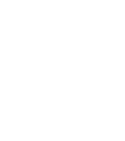 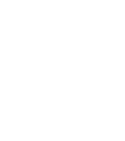 Programme of StudySubject: GeographyYear: 8Programme of StudySubject: GeographyYear: 8Programme of StudySubject: GeographyYear: 8                                                                            Autumn 1                                                                            Autumn 1                                                                        Extreme Environments                                                                        Extreme Environments                                                                          Autumn 2                                                                          Autumn 2                                                                            Urban Challenges                                                                            Urban Challenges                                                                         Spring 1                                                                         Spring 1                                                                Is Russia a Superpower                                                                Is Russia a Superpower                                                                        Spring 2                                                                        Spring 2                                                                           Cracking Coasts                                                                           Cracking Coasts                                                                    Summer 1                                                                    Summer 1                                                                       Natural Resources                                                                       Natural Resources                                                                    Summer 2                                                                    Summer 2